§15689-D.  Governor's recommendation for funding levels1.  Annual recommendations.  The Department of Administrative and Financial Services, Bureau of the Budget shall annually certify to the Legislature the funding levels that the Governor recommends under sections 15671, 15671‑A, 15683, 15683‑A, 15683‑B, 15688‑A, 15689 and 15689‑A and the amount for any other components of the total cost of funding public education from kindergarten to grade 12 pursuant to this chapter.  The Governor's recommendations must be transmitted to the Legislature within the time schedules set forth in Title 5, section 1666 and in the form and manner described in subsection 2 and these recommendations must be posted on the department's publicly accessible website.  The commissioner may adjust, consistent with the Governor's recommendation for funding levels, per-pupil amounts not related to staffing pursuant to section 15680 and targeted funds pursuant to section 15681.[PL 2015, c. 489, §11 (AMD).]2.  Funding level computations.  The Governor’s recommendations under subsection 1 must specify the amounts that are recommended for the total operating allocations pursuant to section 15683 including the total allocation pursuant to section 15683‑B, the total of other subsidizable costs pursuant to section 15681‑A, the total debt service allocation pursuant to section 15683‑A, the total costs of enhancing student performance and opportunity pursuant to section 15688‑A, the total adjustments pursuant to section 15689, the total miscellaneous costs pursuant to section 15689‑A, the amount for any other components of the total cost of funding public education from kindergarten to grade 12 and the total cost of funding public education from kindergarten to grade 12 pursuant to this chapter.  The Governor’s recommendations regarding the adjustments and miscellaneous costs components also must delineate each amount that is recommended for each subsection and paragraph sections 15689 and 15689‑A and the purposes for each cost in these sections.  For each amount shown in the Governor’s recommendations, the Governor’s recommendations must also show the amount for the same component or purpose that is included in the most recently approved state budget, the differences between the amounts in the most recently approved state budget and the Governor’s recommendations and the reasons for the changes.  These computations must be posted on the department's publicly accessible website.[PL 2015, c. 54, §9 (AMD).]SECTION HISTORYPL 2005, c. 2, §D61 (NEW). PL 2005, c. 2, §§D72,74 (AFF). PL 2005, c. 12, §WW18 (AFF). PL 2007, c. 240, Pt. C, §7 (AMD). PL 2009, c. 275, §3 (RPR). PL 2013, c. 368, Pt. C, §18 (AMD). PL 2015, c. 54, §9 (AMD). PL 2015, c. 489, §11 (AMD). The State of Maine claims a copyright in its codified statutes. If you intend to republish this material, we require that you include the following disclaimer in your publication:All copyrights and other rights to statutory text are reserved by the State of Maine. The text included in this publication reflects changes made through the First Regular and First Special Session of the 131st Maine Legislature and is current through November 1, 2023
                    . The text is subject to change without notice. It is a version that has not been officially certified by the Secretary of State. Refer to the Maine Revised Statutes Annotated and supplements for certified text.
                The Office of the Revisor of Statutes also requests that you send us one copy of any statutory publication you may produce. Our goal is not to restrict publishing activity, but to keep track of who is publishing what, to identify any needless duplication and to preserve the State's copyright rights.PLEASE NOTE: The Revisor's Office cannot perform research for or provide legal advice or interpretation of Maine law to the public. If you need legal assistance, please contact a qualified attorney.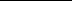 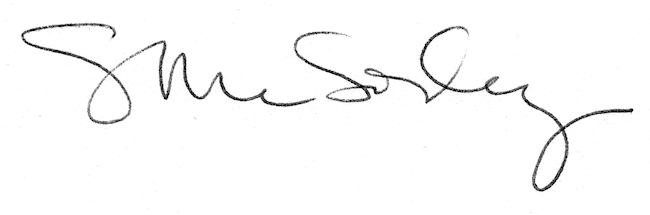 